Автор: Иванова А.В.МАДОУ ЦРР – детский сад 52Как лепка может помочь развить фантазию ребенка?Лепка – это не только способ развить мелкую моторику ребенка, но и повод дать малышу пофантазировать. Пластилин же станет именно тем материалом, который поможет превратить фантазии в реальность, разумеется, при вашем непосредственном участии.  Начать фантазировать ребенок сможет еще до того, как освоится с пластилином – пусть животное или человечка слепили вы, но имя-то придумает малыш! А возможно, не только имя, но и кое-какие «жизненные подробности»: где живет, чем занимается, с кем дружит, а с кем – нет. Самая простая игра в вопросы и ответы поможет развить фантазию и речевые навыки малыша, а после нескольких занятий он уже расскажет вам о собственном пластилиновом «произведении»: возможно, еще неказистом, но таком интересном!Пока ребенок осваивается с материалом, обращайте его внимание на то, как можно с помощью простых форм и цвета изображать окружающие предметы: красный шарик похож на яблоко или помидор, мелкие зеленые кусочки пластилина напоминают травку или листочки, много маленьких зеленых шариков – виноград… Вскоре ребенок и сам начнет предлагать сравнения, которые наверняка удивят вас своей оригинальностью: ведь дети видят мир совсем не так, как взрослые!Но если одни дети любят придумывать целые истории о пластилиновых героях, то другие предпочитают экспериментировать с формой и цветом, лепить фигуры, совсем непохожие на те, что окружают их в реальной жизни, – и это один из способов развития фантазии, поэтому не ругайте ребенка, если он слепил синюю кошку, квадратный цветок или треугольного жука: возможно, вы растите новую звезду современного искусства.Еще один способ лепки, отлично развивающий фантазию, – это совместное творчество. Вы слепили шарик, задача ребенка – превратить его в какое-то животное, добавляя детали, но минимально меняя основную форму. Может, это свернувшийся клубком котенок? Или черепаха? Или рыба-шар? Попробуйте угадать! А затем настанет ваша очередь фантазировать – и пусть ребенок догадается, что у вас получилось.Занимаясь лепкой вместе с ребенком, давайте малышу свободу для творчества – для развития фантазии это полезнее, чем выполнение конкретных заданий. Например, предложите слепить что-нибудь, что вы видели во дворе или в парке, изобразить любимого сказочного героя или даже… самого себя.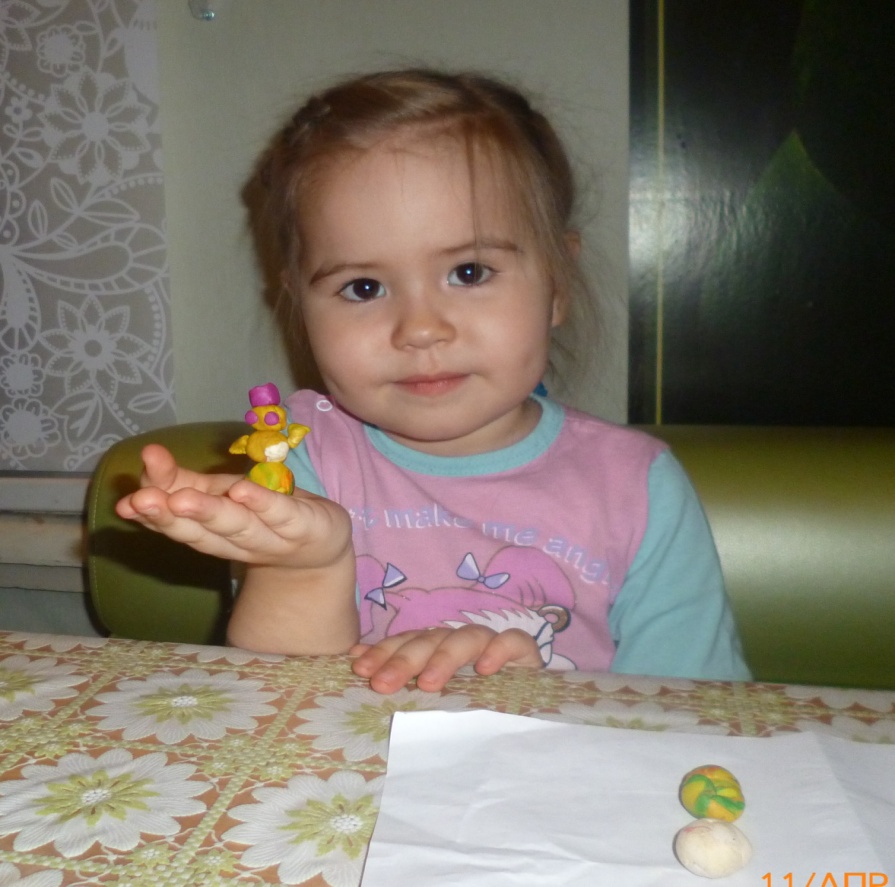 